МАСТЕР-КЛАСССЛАЙД 1  В общеобразовательную программу по географии для 8 и 9 классов введен региональный компонент. 8 класс природа и население9 класс хозяйство и экономические районыНа изучение географии Ульяновской  области отведено немного часов. И за этот короткий период необходимо познакомить учащихся с географическими особенностями региона, с его уникальными природными территориями, флорой и фауной, административными единицами, особенностями в составе населения и многими другими знаниями в рамках изучаемого предмета. Задача педагога, на сегодняшний день состоит в том, чтобы рационально использовать время,  отведенное на изучение географического краеведения. И главный вопрос, который встает перед учителем: «А как же сделать урок географии родного края интересным и запоминающимся?».  Современная система образования требует от учителя применения новых методов, приёмов, форм и технологий обучения. СЛАЙД 2 Для изучения географии Ульяновской области учебников и атласов нет. Ребятам приходится работать с различными источниками географической информации. При работе большим объемом информации сталкиваемся с такой проблемой, что линейный текст,  для современных детей сложен для восприятия, им трудно выделять главное, а потом восстановить в памяти эту информацию.  И для систематизации большого объема информации помогают ментальные карты. ( или карты памяти, карты ума и т.д. ). Первоначально она создавалась как карта памяти, дающая возможность запоминать большой объем информацииСЛАЙД 3  .  Впервые понятие «интеллект-карта» ввел английский психолог Тони Бьюзен.СЛАЙД 4  Ментальная карта – это технология изображения информации в графическом виде.  Это  логический рисунок, заполняемый с помощью условных знаков, символов и слов. Это объемная модель изучаемой темы.          Эти карты отличаются -  наглядностью, привлекательностью, легче запоминается информация), своевременность ( помогает выявить недостаток информации и понять, какой информации не хватает), стимулирует творческие способности). СЛАЙД 5 При составлении карт, можно  выделить 3 этапа творческого процесса:1 этап: Определение объекта изучения2 этап. Построение  карты:для создания карт используются только цветные карандаши, маркеры или фломастеры цветные ручки карта составляется на одном листе, где основная идея, проблема или слово располагается в центре (для изображения центральной идеи можно использовать рисунки, картинки, схемы, слово, символы) от  центрального образа отходят ветки первого уровня, на которых пишутся слова, ассоциирующиеся с ключевыми понятиями, раскрывающими центральную идею.от веток первого уровня при необходимости отходят ветки 2 уровня, раскрывающие идеи, написанные на ветках 1-го уровня и так далеевезде, где возможно, добавляем рисунки, символы, и другую графику, ассоциирующиеся с ключевыми словами.При необходимости рисуем стрелки, соединяющие разные понятия на разных ветках.3 этап «Реконструкция и ревизия» ( пересмотр карты) проверка способности воспроизведения информации, содержащаяся в карте.           СЛАЙД 6    При составлении карт необходимо  придерживаться определенным правилам.лист белой бумаги, формат А4 или А3Используйте печатные буквы.Размещайте ключевые слова над соответствующими линиями.Делайте главные линии плавными и более жирными.Следите за тем, чтобы ваши рисунки (образы) были предельно ясными.Старайтесь все слова располагать горизонтально.Ментальные карты можно составлять как индивидуально, так и коллективно: рабочей группой, командой, в паре.         СЛАЙД 7 Использование ментальных карт при изучении географии родного краяпозволяют изучить тему более глубоко и разностороннепомогают создать образ географического объекта, процесса и явленияприучают детей к самостоятельности и целенаправленной деятельности в работе с различными источниками информации, графическая информация воспринимается учащимися целостно,  в дальнейшем они грамотно, свободно владеют  информацией, последовательно выстраивает текст своего рассказа или свой ответ, при этом не забыв ни один из пунктов.СЛАЙД 8-12 Преимущество ментальных карт в том, что  их можно использовать на разных этапах уроках:ЦелеполаганиеИзучение нового материала ( работая с различными источниками информации на уроке можно составить мент.карту , которая  в дальнейшем может служить для ребенка шпаргалкой)Как инструмент проверки знаний или взаимопроверки (работая в параллельных классах одному классу даю задание составить ментальную карту, другому классу отбираю и просматривая лучшие работы предлагаю на основе этих карт составить учебный текст)СЛАЙД 14  В интернете есть масса программ для построения ментальных карт.    СЛАЙД 15-22         МАСТЕР КЛАССТеперь предлагаю вам попробовать построить ментальную карту к изучаемой теме ШКОЛЬНОЕ КРАЕВЕДЕНИЕ    СЛАЙД 23-24                                ЗаключениеНаблюдения показали, что в результате систематической работы по созданию ментальных карт учащиеся выработали свой собственный стиль их построения, что придало образовательному процессу творческий характер, способствовало развитию личности школьников, их индивидуальности. Изучение предмета с помощью карт дает более высокие результаты, изучаемый материал запоминается в большем объеме, качество знаний повышается.   Личность, развивающая в себе способность создавать образы, одновременно развивает свою способность к мышлению, восприятию мира, свою память, творческий потенциал и укрепляет веру в собственные силы.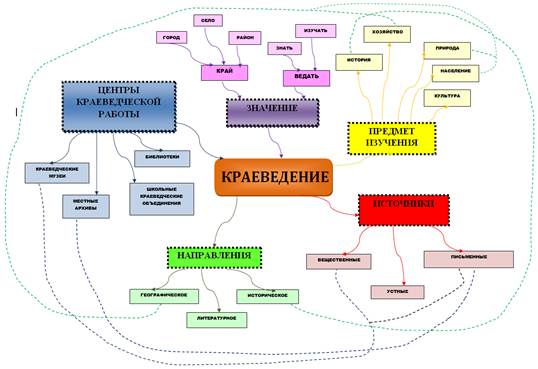 